CARTA USO MÓVIL ADULTO MAYOR 
ILUSTRE MUNICIPALIDAD DE SAN ANTONIODIRECCIÓN DE DESARROLLO COMUNITARIOCARTA SOLICITUD USO MOVIL ADULTO MAYORSan  Antonio,                                    20__.-SEÑOR(a)ENCARGADO(A) PROGRAMA ADULTO MAYORPRESENTEQuien suscribe, en representación del Club.Nombre del Club u Organización: Solicita hacer uso del Transporte del Programa Adulto Mayor, con la finalidad de efectuar un viaje, con motivo de:Lugar de destino: Fecha del viaje: Hora de Salida: 					Hora de Llegada: Lugar de Salida y Regreso: Sin otro particular, saluda atentamente a Ud.Nombre del solicitante: RUT:                           				  Firma _________________________________Contacto: USO EXCLUSIVO  DIDECOESTADO DE LA SOLICITUD:AUTORIZADA                                                                      FECHA RECHAZADA                                                                       FECHA CONDUCTOR: ________________________________________________--------------------------------------------------------------------------------------------------                                                                                                                                              FIRMA  y  TIMBRE DIRECTOR    DIRECCION DESARROLLO COMUNITARIOLISTADO / NÓMINA PASAJEROS 	
ILUSTRE MUNICIPALIDAD DE SAN ANTONIODIRECCIÓN DE DESARROLLO COMUNITARIOLISTADO PASAJEROS VIAJESan  Antonio,                                    20__.-El vehículo tiene una capacidad de ______ asientos. No exceder la cantidad de pasajeros.  La confirmación de los viajes se efectúa solo en secretaria del programa adulto mayor Atte. Encargado(a)  Sr(a).                                                 Fono 35-2-337259PERTENECE A LA UCAMSINONombre PasajeroRUTDirecciónTeléfono1234567891011121314151617181920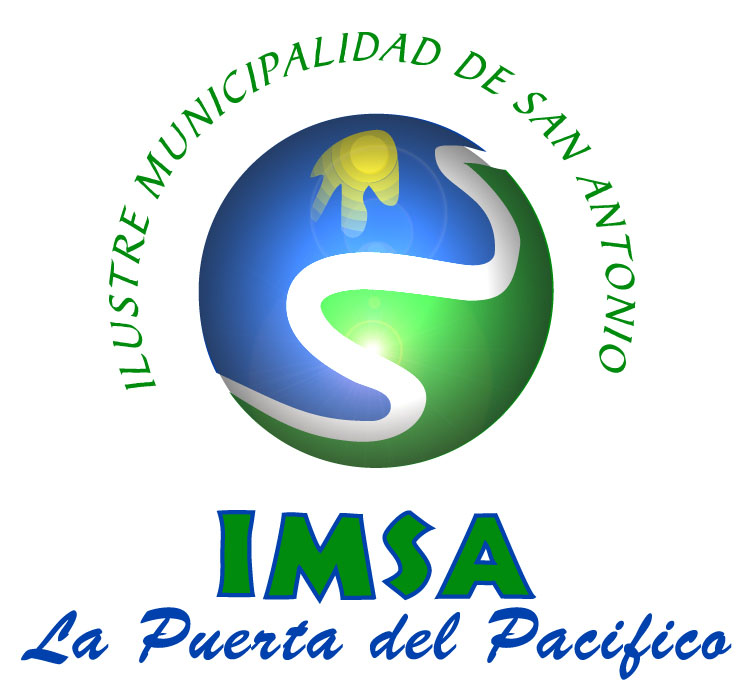 